Académie : ………………………….Direction : …………………………..Etablissement : ……………………Carte personnelle du professeur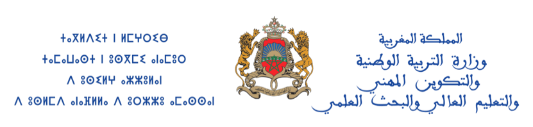 Année scolaire : …………………..Niveau scolaire : ………………….Professeur : …………………………Informations personnelles :Prénom : …………………………………………… ; Nom : ……………………………………………Date de naissance : ……./……./……………. ; Lieu de naissance : …………………………Situation familiale : ………………………….. ; Date de situation : ……./……/……………N° CIN : ……………………………………………. ; N° du téléphone : …………………………...Adresse personnelle : …………………………………………………………………………………..Informations personnelles :Prénom : …………………………………………… ; Nom : ……………………………………………Date de naissance : ……./……./……………. ; Lieu de naissance : …………………………Situation familiale : ………………………….. ; Date de situation : ……./……/……………N° CIN : ……………………………………………. ; N° du téléphone : …………………………...Adresse personnelle : …………………………………………………………………………………..Informations personnelles :Prénom : …………………………………………… ; Nom : ……………………………………………Date de naissance : ……./……./……………. ; Lieu de naissance : …………………………Situation familiale : ………………………….. ; Date de situation : ……./……/……………N° CIN : ……………………………………………. ; N° du téléphone : …………………………...Adresse personnelle : …………………………………………………………………………………..Informations administratives :Doti : ………………………………………………….. ; Cadre : ………………………………………..Date de recrutement : ……./……./………….. ; Date de titularisation : …../…../……..Grade : ……………………………………………….. ; Date grade : ……./……./………………….Echelon : …………………………………………….. ; Date échelon : ……/……/………………..Informations administratives :Doti : ………………………………………………….. ; Cadre : ………………………………………..Date de recrutement : ……./……./………….. ; Date de titularisation : …../…../……..Grade : ……………………………………………….. ; Date grade : ……./……./………………….Echelon : …………………………………………….. ; Date échelon : ……/……/………………..Informations administratives :Doti : ………………………………………………….. ; Cadre : ………………………………………..Date de recrutement : ……./……./………….. ; Date de titularisation : …../…../……..Grade : ……………………………………………….. ; Date grade : ……./……./………………….Echelon : …………………………………………….. ; Date échelon : ……/……/………………..Informations professionnelles :Date d’affectation dans l’établissement : ……../……./………………Date d’affectation dans la délégation : ……./……. /………………….Date d’affectation dans l’académie : ……./……/……………………….Note dernière inspection: ……. ; Date dernière inspection : ……./……./………Informations professionnelles :Date d’affectation dans l’établissement : ……../……./………………Date d’affectation dans la délégation : ……./……. /………………….Date d’affectation dans l’académie : ……./……/……………………….Note dernière inspection: ……. ; Date dernière inspection : ……./……./………Informations professionnelles :Date d’affectation dans l’établissement : ……../……./………………Date d’affectation dans la délégation : ……./……. /………………….Date d’affectation dans l’académie : ……./……/……………………….Note dernière inspection: ……. ; Date dernière inspection : ……./……./………Diplômes :Baccalauréat : ……………………………….. ; Date d’obtention du Bac . : ……./……/………….Licence : ……………………………………….. ; Date d’obtention de la licence : …../…../………Centre de formation : …………………….. ; Date de graduation : ……./……./………………….Langue de formation : ……………………. ; Langue d’enseignement : …………………………..Diplômes :Baccalauréat : ……………………………….. ; Date d’obtention du Bac . : ……./……/………….Licence : ……………………………………….. ; Date d’obtention de la licence : …../…../………Centre de formation : …………………….. ; Date de graduation : ……./……./………………….Langue de formation : ……………………. ; Langue d’enseignement : …………………………..Diplômes :Baccalauréat : ……………………………….. ; Date d’obtention du Bac . : ……./……/………….Licence : ……………………………………….. ; Date d’obtention de la licence : …../…../………Centre de formation : …………………….. ; Date de graduation : ……./……./………………….Langue de formation : ……………………. ; Langue d’enseignement : …………………………..Déclaration des services antérieurs :Déclaration des services antérieurs :Déclaration des services antérieurs :